PARISH CENSUS OF KILMORE, BEVERIDGE,  BROADFORD, DARRAWEIT GUIM, PYALONG,  WALLAN, WANDONG ……This information is confidential within the parish and is not to be released.Kilmore – St PatrickBroadford – Our Lady Help of ChristiansWallan - Our Lady of the WayWandong – St Michael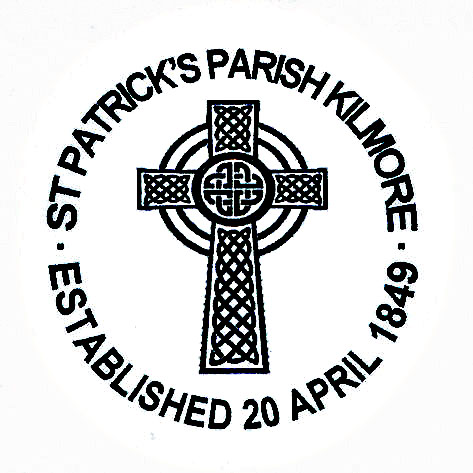 Post: 37 Sutherland St, Kilmore, Vic 3764 Phone: 5782 1084     Email: kilmore@cam.org.au Website: www.cam.org.au/KilmoreParish Priest: Fr Prakash CutinhaParish Secretary: Lorraine Nagle Family name:……………………………………………………………………….……………………………………………………………………….……………………………………………………………………….Home address:………………………………………………………………………………………………………………………………………………………………………………………………………………………………………………………………………………………………………………………………………………………………………………………………………………………………………………Home phone :    ………………………………………………………………………………………………………………………………………………………………………………………………………………………Mr:………………………………………………………………………………………………………………………………………………………………………………………………………………………Mobile:        ………………………………………………………………………………………………………………………………………………………………………………………………………………………Email:………………………………………………………………………………………………………………………………………………………………………………………………………………………Miss / Mrs / Ms:………………………………………………………………………………………………………………………………………………………………………………………………………………………Mobile:………………………………………………………………………………………………………………………………………………………………………………………………………………………Email:………………………………………………………………………………………………………………………………………………………………………………………………………………………          Children                                                Sex          Children                                                SexBaptised?Date of birth……………………………………………   …….……………………………………………   …….Yes/no…………………………………………………………………   …….……………………………………………   …….Yes/no…………………………………………………………………   …….……………………………………………   …….Yes/no…………………………………………………………………   …….……………………………………………   …….Yes/no…………………………………………………………………   …….……………………………………………   …….Yes/no…………………………………………………………………   …….……………………………………………   …….Yes/no…………………………………………………………………    …….……………………………………………    …….Yes/no…………………………………………………………………    …….……………………………………………    …….Yes/no……………………